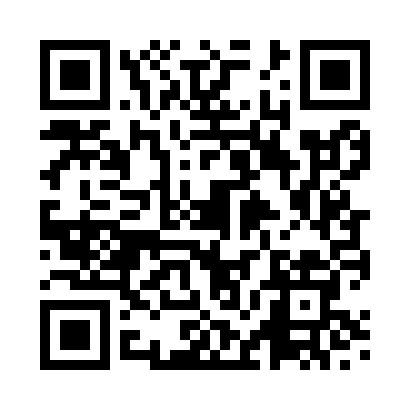 Prayer times for Afon Dyfi, UKWed 1 May 2024 - Fri 31 May 2024High Latitude Method: Angle Based RulePrayer Calculation Method: Islamic Society of North AmericaAsar Calculation Method: HanafiPrayer times provided by https://www.salahtimes.comDateDayFajrSunriseDhuhrAsrMaghribIsha1Wed3:425:431:136:218:4310:462Thu3:395:421:136:228:4510:493Fri3:355:401:136:238:4710:524Sat3:325:381:136:248:4810:555Sun3:295:361:136:258:5010:586Mon3:265:341:126:278:5211:017Tue3:235:321:126:288:5311:038Wed3:225:301:126:298:5511:049Thu3:215:291:126:308:5711:0510Fri3:205:271:126:308:5811:0611Sat3:195:251:126:319:0011:0612Sun3:185:241:126:329:0211:0713Mon3:175:221:126:339:0311:0814Tue3:175:201:126:349:0511:0915Wed3:165:191:126:359:0611:1016Thu3:155:171:126:369:0811:1017Fri3:145:161:126:379:0911:1118Sat3:145:141:126:389:1111:1219Sun3:135:131:126:399:1211:1320Mon3:125:121:126:409:1411:1321Tue3:125:101:136:419:1511:1422Wed3:115:091:136:419:1711:1523Thu3:105:081:136:429:1811:1624Fri3:105:071:136:439:2011:1625Sat3:095:051:136:449:2111:1726Sun3:095:041:136:459:2211:1827Mon3:085:031:136:459:2411:1928Tue3:085:021:136:469:2511:1929Wed3:075:011:136:479:2611:2030Thu3:075:001:146:489:2711:2131Fri3:074:591:146:489:2811:21